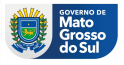 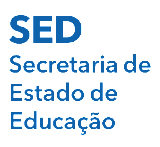 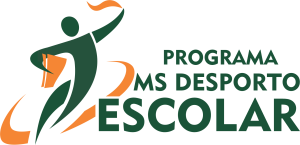 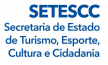 FICHA DE AVALIAÇÃO DO PROGRAMA MS DESPORTO ESCOLAR E PROFESSORES DO PROGRAMA (PRODESC) ESTA AVALIAÇÃO TEM POR OBJETIVO ACOMPANHAR O DESEMPENHO DOS PROFESSORES/TÉCNICOS E APRIMORAR O ATENDIMENTO DOS SUPERVISORES DAS MODALIDADES DO PROGRAMA MS DESPORTO NAS UNIDADES ESCOLARES DO ESTADO DE MATO GROSSO DO SUL. A DIREÇÃO ESCOLAR EM CONFORMIDADE COM AS NORMAS E ORIENTAÇÕES DO PROGRAMA MS DESPORTO ESCOLAR DISPONIBILIZADA NO SITE DA FUNDESPORTE, ESTÁ CIENTE DAS ATRIBUIÇÕES DO(S)  PROFESSOR(ES)/TÉCNICO(S), LOTADOS NAS ESCOLAS DA REDE ESTADUAL DE ENSINO PARA MINISTRAREM AULAS DE TREINAMENTO DESPORTIVO?  (http://www.fundesporte.ms.gov.br/programa-treinamento/). (    ) SIM                                                                                   (     ) NÃOO TREINAMENTO DESPORTIVO É ACOMPANHADO PELA DIREÇÃO, COORDENAÇÃO ESCOLAR E OU ALGUM FUNCIONÁRIO DA ESCOLA DURANTE A OCORRÊNCIA DAS AULAS DO PROGRAMA?(     ) SIM                                                                                   (     ) NÃOO(S) PROFESSOR(ES)/TÉCNICO(S) DESEMPENHA(M) DE FORMA SATISFATÓRIA AS AULAS DA MODALIDADE PARA A QUAL FOI DESIGNADO?(     ) SIM                                                                                   (     ) NÃOO(S) PROFESSOR(ES)/TÉCNICO(S)  CUMPRE(M) OS HORÁRIOS DAS AULAS TAL COMO DESCRITO NOS DOCUMENTOS ENVIADOS PARA O NÚCLEO DE ESPORTES (NESP/FUNDESPORTE)?(     ) SIM                                                                                   (     ) NÃOO(S) PROFESSOR(ES)/TÉCNICO(S)  ESTABELECE(M) UMA RELAÇÃO DE RESPEITO E AMISTOSA COM OS ALUNO(AS) DURANTE AS AULAS DO PROGRAMA MS DESPORTO ESCOLAR(PRODESC)?(     ) SIM                                                                                   (     ) NÃOO(S) PROFESSOR(ES)/TÉCNICO(S)  ENTREGA(M) OS PLANEJAMENTOS, RELATÓRIOS, CRONOGRAMA DE HORÁRIOS, REGISTROS DE LIVRO PONTO E FICHAS DE AVALIAÇÃO DOS ALUNOS, PARA ENVIO DENTRO DO PRAZO ESTABELECIDOS NA NORMATIVA DO PROGRAMA MS DESPORTO (PRODESC).(     ) SIM                                                                                   (     ) NÃOO(S) PROFESSOR(ES) /TÉCNICO(S)  JUSTIFICA(M) AUSÊNCIAS NAS AULAS E COMUNICAM COM ANTECEDÊNCIA A DIREÇÃO ESCOLAR E OS RESPONSÁVEIS PELOS ALUNOS QUANDO DA NÃO OCORRÊNCIA DAS AULAS?(     ) SIM                                                                                   (     ) NÃOO(S) PROFESSOR(ES) /TÉCNICO(S)  PARTICIPADAM ATIVIDADES REALIZADAS PELA ESCOLA QUANDO SÃO CONVOCADOS PELA DIREÇÃO ESCOLAR E INTERAGEM DE FORMA POSITIVA COM OS DEMAIS FUNCIONÁRIOS DA ESCOLA ?(     ) SIM                                                                                   (     ) NÃOA ESCOLA FAZ REGISTRO EM ATA OU EM LIVRO PRÓPRIO, AS OCORRÊNCIAS PERTINENTES ÀS AULAS DO PROGRAMA MS DESPORTO. (PRODESC)(     ) SIM                                                                                   (     ) NÃOO(S) PROFESSORES/TÉCNICOS REALIZAM NESTA ESCOLA TORNEIOS, JOGOS, E OU PARTICIPAM DE EVENTOS ESPORTIVOS REALIZADOS NOUTRAS LOCALIDADES?(     ) SIM                                                                                   (     ) NÃO#OBSERVAÇÕES:__________________________________________________________________________________________________________________________________________________________________________________________________________________________________________________________________________________________________________________________________________________________________________________________________________________________________________________________________________________________________ESCOLA ESTADUAL:                                                                          MUNICÍPIO:                                                       DATA:__________                                                                                       ____________________________________                                                   ___________________________________DIREÇÃO ESCOLAR (CARIMBO/ASSINATURA)                                                   NÚCLEO DE ESPORTE(NESP/FUNDESPORTE)OBS. ESTA FICHA SERÁ ENCAMINHADA PELA ESCOLA PARA O EMAIL DO (NESP) nesp.sedms@gmail.com